                                                                                        Bydgoszcz,03.04.2024r.UNIWERSYTET KAZIMIERZA WIELKIEGO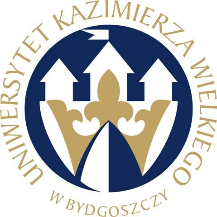 W BYDGOSZCZYul. Chodkiewicza 30, 85 – 064 Bydgoszcz, tel. 052 341 91 00 fax. 052 360 82 06NIP 5542647568 REGON 340057695www.ukw.edu.plDotyczy postępowania nr:  UKW/DZP-281-D-8/2024Odpowiedzi na pytania do swz           Działając na podstawie ustawy Prawo zamówień publicznych (t.j. Dz.U. z 2023 r. poz. 1650 ze zm.) Zamawiający przekazuje treść pytań i odpowiedzi  w postępowaniu o udzielenie zamówienia publicznego pn:  Dostawa materiałów zużywalnych na potrzeby Uniwersytetu Kazimierza Wielkiego w Bydgoszczy.Pytanie 1Dotyczy Zał. nr 6- Projekt Umowy, § 8 Kary umowne, Pkt. Nr 1 oraz 2, (pakiet nr 1)Czy Zamawiający wyrazi zgodę na zmniejszenie kar umownych z 3% do 1% ? wartości brutto w przypadkach:Pkt. 1) „za zwłokę w dostawie przedmiotu umowy niezrealizowanych jednostkowych pozycji przedmiotu zamówienia za każdy dzień zwłoki, liczony od dnia następnego przypadającego po dniu, w którym zgodnie z Umową miała nastąpić dostawa do dnia dostawy włącznie”Pkt. 2) „za zwłokę w wykonaniu zobowiązań, o których mowa w § 6  dotkniętych wadą  jednostkowych pozycji przedmiotu zamówienia za każdy dzień zwłoki, liczony od dnia następnego przypadającego po dniu, w którym zobowiązanie miało zostać wykonane do dnia wykonania zobowiązania włącznie”Odpowiedź: Zamawiający wyraża zgodę na powyższą zmianę. Kanclerz UKWMgr Renata Malak